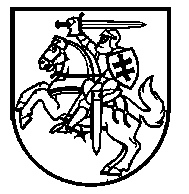 Lietuvos Respublikos VyriausybėnutarimasDĖL LIETUVOS RESPUBLIKOS VYRIAUSYBĖS 2014 M. BIRŽELIO 4 D. NUTARIMO NR. 528 „DĖL ATSAKOMYBĖS IR FUNKCIJŲ PASKIRSTYMO TARP INSTITUCIJŲ, ĮGYVENDINANT 2014–2020 METŲ EUROPOS SĄJUNGOS FONDŲ INVESTICIJŲ VEIKSMŲ PROGRAMĄ“ PAKEITIMO2020 m. gegužės 20 d. Nr. 509VilniusLietuvos Respublikos Vyriausybė n u t a r i a:Pakeisti Lietuvos Respublikos Vyriausybės 2014 m. birželio 4 d. nutarimą Nr. 528 „Dėl atsakomybės ir funkcijų paskirstymo tarp institucijų, įgyvendinant 2014–2020 metų Europos Sąjungos fondų investicijų veiksmų programą“:1. Pakeisti preambulę ir ją išdėstyti taip:„Vadovaudamasi 2018 m. liepos 18 d. Europos Parlamento ir Tarybos reglamentu (ES, Euratomas) Nr. 2018/1046 dėl Sąjungos bendrajam biudžetui taikomų finansinių taisyklių, kuriuo iš dalies keičiami reglamentai (ES) Nr. 1296/2013, (ES) Nr. 1301/2013, (ES) Nr. 1303/2013, (ES) Nr. 1304/2013, (ES) Nr. 1309/2013, (ES) Nr. 1316/2013, (ES) Nr. 223/2014, (ES) Nr. 283/2014 ir Sprendimas Nr. 541/2014/ES bei panaikinamas Reglamentas (ES, Euratomas) Nr. 966/2012, 2013 m. gruodžio 17 d. Europos Parlamento ir Tarybos reglamentu (ES) Nr. 1303/2013, kuriuo nustatomos Europos regioninės plėtros fondui, Europos socialiniam fondui, Sanglaudos fondui, Europos žemės ūkio fondui kaimo plėtrai ir Europos jūros reikalų ir žuvininkystės fondui bendros nuostatos ir Europos regioninės plėtros fondui, Europos socialiniam fondui, Sanglaudos fondui ir Europos jūros reikalų ir žuvininkystės fondui taikytinos bendrosios nuostatos ir panaikinamas Tarybos reglamentas (EB) Nr. 1083/2006, su visais pakeitimais, 2013 m. gruodžio 17 d. Europos Parlamento ir Tarybos reglamentu (ES) Nr. 1301/2013 dėl Europos regioninės plėtros fondo ir dėl konkrečių su investicijų į ekonomikos augimą ir darbo vietų kūrimą tikslu susijusių nuostatų, kuriuo panaikinamas Reglamentas (EB) Nr. 1080/2006, 2013 m. gruodžio 17 d. Europos Parlamento ir Tarybos reglamentu (ES) Nr. 1304/2013 dėl Europos socialinio fondo, kuriuo panaikinamas Tarybos reglamentas (EB) Nr. 1081/2006, su visais pakeitimais 2013 m. gruodžio 17 d. Europos Parlamento ir Tarybos reglamentu (ES) Nr. 1300/2013 dėl Sanglaudos fondo, kuriuo panaikinamas Tarybos reglamentas (EB) Nr. 1084/2006, Lietuvos Respublikos Vyriausybė nutaria:“.2. Pakeisti 2 punktą ir jį išdėstyti taip:„2. Pavesti Lietuvos Respublikos finansų ministerijai atlikti 2014–2020 metų Europos Sąjungos fondų investicijų veiksmų programos, patvirtintos 2014 m. rugsėjo 8 d. Europos Komisijos įgyvendinimo sprendimu, kuriuo patvirtinami tam tikri „2014–2020 metų Europos Sąjungos fondų investicijų veiksmų programos“ elementai, kad, siekiant investicijų į ekonomikos augimą ir darbo vietų kūrimą tikslo, iš Europos regioninės plėtros fondo, Sanglaudos fondo, Europos socialinio fondo ir specialaus asignavimo Jaunimo užimtumo iniciatyvai būtų teikiama parama Lietuvai (apie nurodytą sprendimą Europos Komisija pranešė dokumentu Nr. C(2014) 6397), su visais pakeitimais (toliau – veiksmų programa), vadovaujančiosios, tvirtinančiosios ir mokėjimo institucijų funkcijas.“3. Pakeisti nurodytu nutarimu patvirtintas Atsakomybės ir funkcijų paskirstymo tarp institucijų, įgyvendinant 2014–2020 metų Europos Sąjungos fondų investicijų veiksmų programą, taisykles:3.1. Pakeisti 1 punktą ir jį išdėstyti taip:„1. Atsakomybės ir funkcijų paskirstymo tarp institucijų, įgyvendinant 2014–2020 metų Europos Sąjungos fondų investicijų veiksmų programą, taisyklėse (toliau – Taisyklės) reglamentuojama institucijų, dalyvaujančių įgyvendinant 2014–2020 metų Europos Sąjungos fondų investicijų veiksmų programą, patvirtintą 2014 m. rugsėjo 8 d. Europos Komisijos įgyvendinimo sprendimu, kuriuo patvirtinami tam tikri „2014–2020 metų Europos Sąjungos fondų investicijų veiksmų programos“ elementai, kad, siekiant investicijų į ekonomikos augimą ir darbo vietų kūrimą tikslo, iš Europos regioninės plėtros fondo, Sanglaudos fondo, Europos socialinio fondo ir specialaus asignavimo Jaunimo užimtumo iniciatyvai būtų teikiama parama Lietuvai (apie nurodytą sprendimą Europos Komisija pranešė dokumentu Nr. C(2014) 6397), su visais pakeitimais (toliau – veiksmų programa), atsakomybė, funkcijos ir teisės. Atsakomybės paskirstymas tarp institucijų, atsakingų už veiksmų programos įgyvendinimą, nustatytas Taisyklių priede.“3.2. Pakeisti 2.2 papunktį ir jį išdėstyti taip:„2.2. Audito institucija – institucija, atsakinga už 2014–2020 metų Europos Sąjungos struktūrinių fondų lėšų valdymo ir kontrolės sistemos veikimo, Europos Komisijai deklaruotų išlaidų ir sąskaitų audito ir valdymo ir kontrolės sistemos institucijų atitikties jų paskyrimo kriterijams audito atlikimą pagal 2013 m. gruodžio 17 d. Europos Parlamento ir Tarybos reglamentą (ES) Nr. 1303/2013, kuriuo nustatomos Europos regioninės plėtros fondui, Europos socialiniam fondui, Sanglaudos fondui, Europos žemės ūkio fondui kaimo plėtrai ir Europos jūros reikalų ir žuvininkystės fondui bendros nuostatos ir Europos regioninės plėtros fondui, Europos socialiniam fondui, Sanglaudos fondui ir Europos jūros reikalų ir žuvininkystės fondui taikytinos bendrosios nuostatos ir panaikinamas Tarybos reglamentas (EB) Nr. 1083/2006, su visais pakeitimais.“3.3. Pakeisti 2.371 papunktį ir jį išdėstyti taip: „2.371. „Jaunimo užimtumo iniciatyva“ – 2013 m. gruodžio 17 d. Europos Parlamento ir Tarybos reglamento (ES) Nr. 1304/2013 dėl Europos socialinio fondo, kuriuo panaikinamas Tarybos reglamentas (EB) Nr. 1081/2006, 16 straipsnyje nurodytiems tikslams įgyvendinti skirta priemonė, iš kurios lėšų, apimančių Europos Komisijos specialius asignavimus ir šiai priemonei bendrai finansuoti skiriamą Europos socialinio fondo lėšų dalį, remiama kova su jaunimo nedarbu.“3.4. Pripažinti netekusiu galios 2.39 papunktį.3.5. Pakeisti 2.49 papunktį ir jį išdėstyti taip:„2.49. Partnerystės sutartis – valstybės narės kartu su partneriais laikantis daugiapakopio valdymo principo parengtas ir 2014 m. birželio 20 d. Europos Komisijos įgyvendinimo sprendimu, kuriuo patvirtinami tam tikri partnerystės sutarties su Lietuva elementai (apie nurodytą sprendimą Europos Komisija pranešė dokumentu Nr. C(2014) 4234), su visais pakeitimais, patvirtintas dokumentas, kuriuo nustatoma tos valstybės narės Europos Sąjungos struktūrinių fondų lėšų veiksmingo ir efektyvaus naudojimo strategija, prioritetai ir tvarka, siekiant 2010 m. kovo 3 d. Europos Komisijos komunikato „2020 m. Europa. Pažangaus, tvaraus ir integracinio augimo strategija“ tikslų.“3.6. Pripažinti netekusiu galios 4.16.11.5 papunktį.3.7. Pakeisti 6.18 papunktį ir jį išdėstyti taip: „6.18. pagal kompetenciją dalyvauja rengiant, keičiant ir įgyvendinant komunikacijos strategiją, metinius komunikacijos planus, teikia vadovaujančiajai institucijai informaciją apie informavimo apie ES struktūrinius fondus veiklą ir kitą informaciją, kurios reikia metiniuose komunikacijos planuose numatytai informacijos apie ES struktūrinius fondus sklaidai užtikrinti;“.3.8. Pakeisti 9.11 papunktį ir jį išdėstyti taip:„9.11. pagal kompetenciją dalyvauja rengiant, keičiant ir įgyvendinant komunikacijos strategiją, metinius komunikacijos planus, užtikrina, kad projektų vykdytojai laikytųsi informavimo apie ES struktūrinius fondus reikalavimų;“.3.9. Pakeisti priedą ir 5 punktą išdėstyti taip: Ministras Pirmininkas		Saulius SkvernelisFinansų ministras		Vilius Šapoka„5. Aplinkosauga, gamtos išteklių darnus naudojimas ir prisitaikymas prie klimato kaitos1. Investicijų, susijusių su prisitaikymu prie klimato kaitos, įskaitant pagrįstas ekosisteminiu požiūriu, skatinimasAplinkos ministerija, Lietuvos Respublikos vidaus reikalų ministerija (toliau – Vidaus reikalų ministerija)Aplinkos projektų valdymo agentūra, VšĮ Centrinė projektų valdymo agentūraregionų plėtros tarybos„5. Aplinkosauga, gamtos išteklių darnus naudojimas ir prisitaikymas prie klimato kaitos2. Investicijos į atliekų sektorių, siekiant įvykdyti Europos Sąjungos aplinkos acquis reikalavimus ir patenkinti valstybių narių nustatytus poreikius, viršijančius tuos reikalavimusAplinkos ministerijaAplinkos projektų valdymo agentūraregionų plėtros tarybos„5. Aplinkosauga, gamtos išteklių darnus naudojimas ir prisitaikymas prie klimato kaitos3. Investicijos į vandens sektorių, siekiant įvykdyti Europos Sąjungos aplinkos acquis reikalavimus ir patenkinti valstybių narių nustatytus poreikius, viršijančius tuos reikalavimusAplinkos ministerijaAplinkos projektų valdymo agentūra, UAB Viešųjų investicijų plėtros agentūra regionų plėtros tarybos„5. Aplinkosauga, gamtos išteklių darnus naudojimas ir prisitaikymas prie klimato kaitos4. Kultūros ir gamtos paveldo apsauga, propagavimas ir vystymasAplinkos ministerija, Lietuvos Respublikos kultūros ministerija (toliau – Kultūros ministerija), Ekonomikos ir inovacijų ministerijaAplinkos projektų valdymo agentūra, VšĮ Lietuvos verslo paramos agentūra, VšĮ Centrinė projektų valdymo agentūraregionų plėtros tarybos„5. Aplinkosauga, gamtos išteklių darnus naudojimas ir prisitaikymas prie klimato kaitos5. Biologinės įvairovės, dirvožemio apsauga ir atkūrimas, ekosistemų paslaugų, įskaitant „Natura 2000“, ir žaliosios infrastruktūros skatinimasAplinkos ministerijaAplinkos projektų valdymo agentūraregionų plėtros tarybos„5. Aplinkosauga, gamtos išteklių darnus naudojimas ir prisitaikymas prie klimato kaitos6. Miestų aplinkos gerinimo, miestų atkūrimo, apleistų pramoninių teritorijų (įskaitant pertvarkomas teritorijas) išvalymo ir atkūrimo, oro taršos ir triukšmo mažinimo priemonių įgyvendinimo skatinimasAplinkos ministerijaAplinkos projektų valdymo agentūra–“.